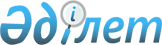 Об оказании социальной помощи на проезд на городском общественном транспорте (кроме такси) отдельным категориям граждан города Караганды
					
			Утративший силу
			
			
		
					Постановление акимата города Караганды от 20 апреля 2006 года N 4/2. Зарегистрировано Управлением юстиции города Караганды 28 апреля 2006 года за N 8-1-29. Утратило силу постановлением акимата города Караганды от 8 июня 2016 года № 23/07      Сноска. Утратило силу постановлением акимата города Караганды от 08.06.2016 № 23/07 (вводится в действие по истечению десяти календарных дней после дня их первого официального опубликования).

      В соответствии со статьей 31 Закона Республики Казахстан "О местном государственном управлении в Республике Казахстан", статьей 8 Закона Республики Казахстан "О транспорте в Республике Казахстан" и во исполнение решения внеочередной XXVIII сессии Карагандинского городского маслихата III созыва от 14 марта 2006 года N 4 "Об оказании социальной помощи на проезд на городском общественном транспорте (кроме такси) отдельным категориям граждан" (зарегистрировано в Реестре государственной регистрации нормативных правовых актов - N 8-1-25), акимат города Караганды ПОСТАНОВЛЯЕТ:

      1. Определить Государственное учреждение "Отдел занятости и социальных программ города Караганды" администратором бюджетной программы "Социальная помощь отдельным категориям нуждающихся граждан по решениям местных представительных органов".

      2. Государственному учреждению "Отдел занятости и социальных программ города Караганды" (Кусаинова Мария Калиакпаровна):

      1) обеспечить назначение и выплату социальной помощи на основании ранее и вновь поданных заявлений об оказании социальной помощи на проезд с указанием номера лицевого счета получателей и банковского поручения формы 190;

      2) заключить агентское соглашение с банками второго уровня или организациями, имеющими лицензии Национального банка Республики Казахстан на осуществление данного вида операций, по зачислению сумм социальной помощи на проезд на ранее и вновь открытые лицевые счета граждан и их списанию в соответствии с банковским поручением формы 190;

      3) формировать ежемесячно до 20 числа текущего месяца потребность на выплату социальной помощи гражданам на основании актов сверки с перевозчиками, составленных по ведомостям выдачи документа на проезд получателям социальной помощи и представлять в Государственное учреждение "Отдел финансов города Караганды";

      4) обеспечить до 16 числа текущего месяца ежемесячное предоставление списков умерших, выбывших и лишившихся права из числа получателей социальной помощи на проезд в банки второго уровня или организации, имеющими лицензии Национального банка Республики Казахстан на осуществление данного вида операций, для прекращения списаний денежных средств и возвращения их на счет Государственного учреждения "Отдел занятости и социальных программ города Караганды".

      3. Карагандинскому областному филиалу Государственного Центра по выплате пенсий (Мулдаева Зауреш Мендыгиреевна - по согласованию) обеспечить ежемесячное представление в Государственное учреждение "Отдел занятости и социальных программ города Караганды" (Кусаинова Мария Калиакпаровна) базы данных получателей пенсий и пособий для назначения социальной помощи на проезд.

      4. Государственному учреждению "Отдел финансов города Караганды" (Кадеков Мурат Шолтакович) обеспечить финансирование социальной помощи на проезд в соответствии с планами финансирования по обязательствам и платежам в пределах средств, предусмотренных в городском бюджете.

      5. Признать утратившими силу постановление акимата города Караганды от 2 марта 2005 года N 11/50 "Об оказании социальной помощи на проезд на внутригородском общественном транспорте (кроме такси) отдельным категориям граждан города Караганды" (зарегистрировано в Реестре государственной регистрации нормативных правовых актов - N 1758, опубликовано в газетах "Орталық Қазақстан" от 19 апреля 2005 года N 78 (19746), "Индустриальная Караганда" от 14 апреля 2005 года N 45 (20128), постановление акимата от 2 ноября 2005 года N 51/2 "О внесении изменений в постановление акимата города Караганды от 2 марта 2005 года N 11/50 "Об оказании социальной помощи на проезд на внутригородском общественном транспорте (кроме такси) отдельным категориям граждан города Караганды" (зарегистрировано в Реестре государственной регистрации нормативных правовых актов - N 8-1-12, опубликовано в газетах "Орталық Қазақстан" от 26 ноября 2005 года N 235-236 (19904), "Индустриальная Караганда" от 26 ноября 2005 года N 142 (20225).

      6. Контроль за исполнением данного постановления возложить на заместителя акима города Караганды Салимбаеву Алмагуль Аманжоловну.

      

      20 апреля 2006 года


					© 2012. РГП на ПХВ «Институт законодательства и правовой информации Республики Казахстан» Министерства юстиции Республики Казахстан
				Аким города Караганды

В. Чирков

СОГЛАСОВАНО:

Заместитель директора Карагандинского

областного филиала Государственного

Центра по выплате пенсии

Мулдаева Зауреш Мендыгиреевана

